Per l’anno scolastico ______________ nella classe ______________ si propone l’adozione del testo: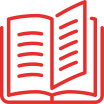 Laura Chiesa, Piero Bianchi, Sabrina Pizzi, Antonia TordellaIL MONDO CHE VORREIA. Mondadori ScuolaConfigurazione:Classe 4a Il Mondo che vorrei – Sussidiario unico				 9791220409438Classe 5a Il Mondo che vorrei – Sussidiario unico			 	 9791220409629Classe 4a Il Mondo che vorrei – Sussidiario antropologico			 9791220409544Classe 5a Il Mondo che vorrei – Sussidiario antropologico	 		 9791220409728Classe 4a Il Mondo che vorrei – Sussidiario scientifico			 	 9791220409582Classe 5a Il Mondo che vorrei – Sussidiario scientifico				 9791220409766Perché propongo di adottare IL MONDO CHE VORREIIl sussidiario offre numerosi spunti per rendere bambini e bambine protagonisti del proprio sapere e farli sentire partecipi della costruzione del proprio futuro, a partire dalle pagine di apertura dedicate alle interviste a specialisti/e dei grandi temi legati all’Agenda 2030.Il sussidiario sviluppa un metodo di studio graduale e un attento lavoro sul lessico finalizzato alla rielaborazione dell’argomento anche attraverso l’uso e la costruzione di mappe, con pagine inclusive: Sintesi e Mappa.Per ogni volume di 4a, sono presenti pagine dedicate al ripasso degli argomenti di classe 3a e attività per costruire le competenze disciplinari. I volumi di storia, geografia e scienze propongono pagine per l’inclusione con grandi immagini immersive e box che aiutano a identificare gli elementi fondanti degli argomenti, anche attraverso proposte di lavoro cooperativo e contenuti digitali aggiuntivi.In tutte le discipline sono presenti pagine dedicate all’Educazione civica (Il Mondo che vorrei) su argomenti di grande attualità, legati agli obiettivi dell'Agenda 2030. Le attività La parola a voi propongono momenti di discussione e di confronto in classe. I volumi dimostrano inoltre una grande attenzione alla parità di genere.Il volume di matematica ha un metodo induttivo ed esercizi per imparare a riflettere sui concetti e sviluppare il pensiero laterale (Fuori dagli schemi). Gli esercizi hanno un gradiente di difficoltà e ci sono numerose attività con GeoGebra da svolgere in pagina e in digitale. Interessanti sono anche i quesiti ludici per lo sviluppo della logica e del ragionamento, tratti dai giochi matematici Mateinitaly e Kangourou, con soluzioni e strategie risolutive nella Guida per l’insegnante.I libri sono arricchiti da percorsi di didattica digitale integrata con esercizi attivabili, audiolibro, videointerviste e video di approfondimento, l’atlante digitale interattivo HUB Maps, i contenuti digitali del vocabolario Devoto-Oli Junior, le Escape Room di matematica e le Lezioni digitali. Sono presenti frequenti verifiche in itinere con esercizi in situazione non nota (Nuova Sfida), prove INVALSI di matematica, un Quaderno della valutazione con verifiche periodiche, compiti autentici e autovalutazione.Le Guide per l’insegnante forniscono la versione semplificata delle verifiche del Quaderno della valutazione per studenti con BES, tabelle di progettazione, griglie per le osservazioni, interviste orientate alla valutazione e tabelle valutative, materiali per il sostegno e, in digitale, le soluzioni di tutti gli esercizi.